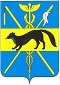 СОВЕТ НАРОДНЫХ ДЕПУТАТОВ БОГУЧАРСКОГО МУНИЦИПАЛЬНОГО РАЙОНА ВОРОНЕЖСКОЙ ОБЛАСТИР Е Ш Е Н И Еот «24» 05. 2018 года № 81                г.БогучарО внесении изменений  в решение Совета народных депутатов Богучарскогомуниципального района  от 29.10.2008 № 60« О предоставлении льгот руководителям сельскохозяйственных предприятий и утверждении Положения о порядке назначения и предоставления льгот руководителям сельскохозяйственных предприятий Богучарского муниципального района»Рассмотрев сводную справку контрольно – счетной палаты Воронежской области от 13.02.2018 года № 2.6/6 – 2018, в целях приведения в соответствие с требованиями бюджетного законодательства решения  Совета народных депутатов Богучарского муниципального района от 29.10.2008 № 60«О предоставлении льгот руководителям сельскохозяйственных предприятий и утверждении Положения о порядке назначения и предоставления льгот руководителям сельскохозяйственных предприятий Богучарского муниципального района», руководствуясь Федеральным законом от 06.10.2003 № 131 – ФЗ «Об общих принципах организации местного самоуправления в Российской Федерации», Уставом Богучарского муниципального района, Совет народных депутатов Богучарского муниципального района р е ш и л:1.Внести следующие изменения и дополнения в решение Совета народных депутатов Богучарского муниципального района от  29.10.2008 № 60 «О предоставлении льгот руководителям сельскохозяйственных предприятий и утверждении Положения о порядке назначения и предоставления льгот руководителям сельскохозяйственных предприятий Богучарского муниципального района»:         1.1.Часть 6 решения изложить в следующей редакции:	«6. Оплату льгот, указанных в пункте 1 данного решения, осуществлять за счет прочих безвозмездных поступлений в бюджет Богучарского муниципального района.».	2. Приложения №№1-3 к решению изложить согласно приложениям №№1-3 к данному решению.3. Контроль за выполнением данного решения возложить на постоянную комиссию Совета народных депутатов по  бюджету, финансам, налогам и предпринимательству (Жданов В.К.) и заместителя главы администрации Богучарского муниципального района Кожанова А.Ю.Председатель Совета народных депутатовБогучарского муниципального района                                  Ю.В.ДорохинаГлава Богучарского муниципального района                          В.В.Кузнецов Приложение № 1 к решению Совета народных депутатов Богучарского муниципального района                                                                от «24» 05.2018 года № 81Приложение № 1 к решению Совета народных депутатов Богучарского муниципального районаот 29.10.2008 № 60Положениео порядке назначения и предоставления льгот руководителям сельскохозяйственных предприятий Богучарского муниципального района1. Общие положенияНастоящее положение регламентирует в соответствии с Конституцией РФ, Федеральным законом Российской Федерации от 06.10.2003 № 131- ФЗ «Об общих принципах организации местного самоуправления в Российской Федерации» основания, порядок назначения, выплаты, индексации и перерасчета, приостановления и возобновления, прекращения и восстановления льгот руководителям сельскохозяйственных предприятий Богучарского муниципального района проработавшим в должности двадцать и более лет.2. Основные понятияВ настоящем положении используются следующие основные понятия:2.1. Льготы руководителям сельскохозяйственных предприятий:- оплата 50% стоимости коммунальных услуг: квартплата, отопление, освещение, водоснабжение;- доплата 25% от общего размера страховой пенсии по старости (инвалидности) получаемой через ГУ- Управление Пенсионного фонда РФ по Богучарскому району Воронежской области.(подабзац 2 части 2.1. раздела 2 в ред. решения от 25.05.2015 № 250)Право на получение льгот определяется в соответствии с условиями и нормами, установленными настоящим положением.2.2. Лица, имеющие право на получение льгот - руководители сельскохозяйственных предприятий, расположенных на территории сельского поселения Богучарского муниципального района, занимающихся производством сельскохозяйственной продукции с численностью работников не менее 100 человек и проживающие в сельской местности Богучарского муниципального района, проработавшие в должности руководителя сельскохозяйственного предприятия двадцать и более лет и вышедшие на трудовую пенсию по старости (инвалидности).2.3. Сельскохозяйственное предприятие - организация с коллективной формой хозяйствования, расположенная на территории сельского поселения Богучарского муниципального района, занимающаяся производством сельскохозяйственной продукции с численностью работников не менее 100 человек.2.4. Стаж работы в должности руководителя сельскохозяйственного предприятия дающий право на получение льгот - суммарная продолжительность периодов работы в должности руководителя сельскохозяйственного предприятия на территории Богучарского муниципального района, учитываемая при определении права на льготы.2.5. Оплата 50% стоимости коммунальных услуг - ежемесячная выплата, которая осуществляется в порядке возмещения на основании представленных квитанций об оплате за квартплату, отопление, освещение, водоснабжение при условии проживания лица, имеющего право на льготы, на территории сельской местности Богучарского муниципального района.3. Условия назначения льготы руководителям сельскохозяйственных предприятий3.1. Льготы назначаются лицам, проработавшим в должности руководителя сельскохозяйственного предприятия двадцать и более лет, проживающим в сельской местности Богучарского муниципального района и выхода им на трудовую пенсию по старости (инвалидности).3.2. Льготы назначаются в соответствии с настоящим Положением.3.3. Льготы не назначаются руководителям, которые в соответствии с законодательством не вышли на пенсию по достижению пенсионного возраста, продолжают работать и не проживают в сельской местности Богучарского муниципального района.3.4. Льготы не назначается лицам, которым в соответствии с законодательством Российской Федерации назначена пенсия по выслуге лет, или ежемесячное пожизненное содержание, или установлено дополнительное пожизненное ежемесячное материальное обеспечение, или установлена пенсия за выслугу (доплата к пенсии) органами государственной власти, органами местного самоуправления.(часть 3.4. раздела 3 в ред. решения от 25.05.2015 № 250)4. Финансирование льгот, назначаемых руководителям сельскохозяйственных предприятий в связи с выходом на трудовую пенсию по старости (инвалидности)Финансирование льгот, назначаемых руководителям сельскохозяйственных предприятий в связи с выходом на трудовую пенсию по старости (инвалидности), предусмотренных настоящим Положением, производится за счет прочих безвозмездных поступлений в бюджет Богучарского муниципального района.5. Порядок представления и оформления документов на назначение льгот руководителям сельскохозяйственных предприятий5.1. Для назначения льгот оформляются следующие документы:- заявление о назначении льгот руководителю сельскохозяйственного предприятия на имя главы Богучарского муниципального района;- копия документа (приказа) о выходе на страховую пенсию по старости (инвалидности);- копия трудовой книжки;- справка о стаже работы в должности руководителя сельскохозяйственного предприятия;- справка о размере страховой пенсии по старости (инвалидности) и сроке ее назначения из органа, назначающего и выплачивающего страховую пенсию по старости (инвалидности);- копия паспорта лица, обращающегося за предоставлением льгот;- копия страхового свидетельства государственного пенсионного страхования.(часть 5.1. раздела 5 в ред. решения от 25.05.2015 № 250)5.2. Заявление о назначении льгот руководителю сельскохозяйственного предприятия на имя главы Богучарского муниципального района подает лицо, имеющее право на назначение льгот.(часть 5.2. раздела 5 в ред. решения от 25.05.2015 № 250)5.3. Заявитель, направляющий документы для предоставления ему льгот как руководителю сельскохозяйственного предприятия, несет ответственность за достоверность сведений, содержащихся в документах, выданных для назначения льгот руководителю сельскохозяйственного предприятия.5.4. Копия документа (приказа) о выходе на пенсию, копия трудовой книжки; справка о стаже работы в должности руководителя сельскохозяйственного предприятия заверяется руководителем архивного учреждения.5.5. Справка о размере страховой пенсии по старости (инвалидности) и сроке ее назначения из органа, назначающего и выплачивающего страховую пенсию по старости (инвалидности), запрашивается лицом, имеющим право на назначение льгот при выходе на пенсию, и предоставляется вместе с иными документами, предусмотренными в пункте 5.1. настоящего положения в комиссию по рассмотрению документов на назначение льгот руководителям сельскохозяйственных предприятий.(часть 5.5. раздела 5 в ред. решения от 25.05.2015 № 250)5.6. Лицо, имеющее право на назначение льгот, может обращаться с просьбой об оформлении документов для назначения льгот при выходе на пенсию за выслугу лет в любое время после возникновения права на нее без ограничений каким - либо сроком в порядке, определенном настоящим Положением.5.7. Днем обращения на назначение льгот руководителю сельскохозяйственного предприятия считается дата регистрации полного пакета документов на назначение льгот в установленном настоящим Положением порядке. При направлении документов на назначение льгот по почте, днем обращения за льготами, считается дата, указанная на почтовом штемпеле организации федеральной почтовой связи по месту отправления документов.5.8. Оформленные в соответствующем порядке документы на назначение льгот руководителю сельскохозяйственного предприятия проверяются на соответствие законодательству членами комиссии по рассмотрению документов на назначение льгот руководителям сельскохозяйственных предприятий (далее - комиссией).5.9. Если при проверке поступивших документов на назначение льгот руководителям сельскохозяйственных предприятий будут выявлены факты недостоверности, неточности указанных в них сведений, комиссия по рассмотрению документов на назначение льгот руководителям сельскохозяйственных предприятий возвращает документы для доработки.5.10. Документы для назначения льгот руководителям сельскохозяйственных предприятий рассматриваются на заседании комиссии. По результатам рассмотрения комиссия принимает решение.5.11. Льготы руководителям сельскохозяйственных предприятий назначаются распоряжением администрации Богучарского муниципального района, которое готовит отдел организационной работы и делопроизводства администрации Богучарского муниципального района, на основании решения комиссии.5.12. Копия распоряжения администрации Богучарского муниципального района о назначении льгот руководителям сельскохозяйственных предприятий направляется в отдел учета и отчетности администрации Богучарского муниципального района для исчисления размера и предоставления льгот руководителям сельскохозяйственных предприятий.(часть 5.12. раздела 5 в ред. решения от 25.05.2015 № 250)6. Порядок предоставления льгот руководителям сельскохозяйственных предприятий6.1. Выплата денежных средств по льготам руководителям сельскохозяйственных предприятий производится отделом по учету и отчетности администрации Богучарского муниципального района в установленном порядке путем перечисления на личный счет получателя в учреждениях Сберегательного банка Российской Федерации по Воронежской области.6.2. На каждого получателя льгот формируется дело, которое ведется и хранится в отделе по учету и отчетности администрации Богучарского муниципального района.6.3. Размер предоставления льгот руководителям сельскохозяйственных предприятий исчисляется отделом по учету и отчетности администрации Богучарского муниципального района в соответствии с настоящим Положением.6.4. Расчет размера предоставления льгот руководителям сельскохозяйственных предприятий оформляется на бланке администрации Богучарского муниципального района, подписывается главой Богучарского муниципального района.6.5. На основании распоряжения администрации Богучарского муниципального района о назначении льгот руководителям сельскохозяйственных предприятий отдел по учету и отчетности администрации Богучарского муниципального района в письменной форме сообщает лицу, обратившемуся за назначением льгот руководителя сельскохозяйственного предприятия, о назначении льгот, их размере, либо отказе в их назначении.6.6. В случае несогласия лица, обратившегося за назначением льгот руководителя сельскохозяйственного предприятия, с размером предоставления льгот, по его заявлению отдел по учету и отчетности администрации Богучарского муниципального района проверяет порядок исчисления размера предоставления льгот и при необходимости вносит этот вопрос на рассмотрение комиссии, о результатах письменно информирует заявителя.7. Порядок перерасчета и индексации льгот руководителям сельскохозяйственных предприятий.По мере увеличения общего размера трудовой пенсии по старости (инвалидности) руководителей сельскохозяйственных предприятий отдел по учету и отчетности администрации Богучарского муниципального района на основании данных ГУ - Управления Пенсионного фонда РФ по Богучарскому муниципальному району Воронежской области производить перерасчет размера доплаты к трудовой пенсии по старости (инвалидности).8. Порядок приостановления, возобновления, прекращения выплаты льгот руководителям сельскохозяйственных предприятий8.1. Предоставление льгот руководителям сельскохозяйственных предприятий отделом по учету и отчетности администрации Богучарского муниципального района приостанавливается с первого числа месяца, следующего за месяцем наступления события, препятствующего предоставлению льгот, на основании распоряжения администрации Богучарского муниципального района.8.2. Предоставление льгот руководителям сельскохозяйственных предприятий возобновляется отделом по учету и отчетности администрации Богучарского муниципального района . на основании распоряжения администрации Богучарского муниципального района по заявлению лица, получающего льготы, на имя главы Богучарского муниципального района о возобновлении предоставления льгот руководителям сельскохозяйственных предприятий при представлении заверенных документов, подтверждающих изменение условий, препятствовавших предоставлению льгот, в том числе:- сведений о размере страховой пенсии по старости (инвалидности) и сроке ее назначения из органа, назначающего и выплачивающего страховую пенсию по старости (инвалидности);(подабзац 1 часть 8.2. раздела 8 в ред. решения от 25.05.2015 № 250)- документа об освобождении от замещаемой должности.8.3. Предоставление льгот руководителям сельскохозяйственных предприятий возобновляется на прежних условиях со дня, следующего за днем освобождения от замещаемой должности, в иных случаях - со дня приостановления выплаты.8.4. Предоставление льгот руководителям сельскохозяйственных предприятий прекращается на основании распоряжения администрации Богучарского муниципального района:- при получении информации из территориального отдела ЗАГС по Богучарскому району о смерти лица, получающего льготы руководителя сельскохозяйственного предприятия, с первого числа месяца, следующего за месяцем в котором наступила смерть этого лица;- при выходе лица, получающего льготы руководителя сельскохозяйственного предприятия на работу.Лицо, получающее льготы руководителя сельскохозяйственного предприятия представляет информацию в отдел по учету отчетности администрации Богучарского муниципального района о выходе на работу в трехдневный срок.Приложение № 1 к Положению о порядке назначения и предоставления льгот руководителям сельскохозяйственных предприятий Богучарского муниципального районаГлаве Богучарского муниципального района____________________________________________(фамилия, имя, отчество) (фамилия, имя, отчество)_____________________________________________(должность, замещаемая на дату увольнения, либо достижения возраста, дающего право на назначение трудовой пенсии)_______________________________________(адрес, паспорт, №, серия, кем и когда выдан,№ телефона)ЗаявлениеВ соответствии с решением Совета народных депутатов Богучарского муниципального района от « » ________ 2008 № _____ «Об утверждении положения о порядке назначения и предоставления льгот руководителям сельскохозяйственных предприятий Богучарского муниципального рйона» прошу Вас назначить мне льготы как руководителю сельскохозяйственного предприятия, проработавшему в должности лет.В случае выхода на работу, обязуюсь сообщить об этом в отдел по учету и отчетности администрации Богучарского муниципального района в трехдневный срок.В случае выбытия за пределы Богучарского района на постоянное место жительства обязуюсь представлять в отдел по учету и отчетности администрации Богуарского муниципального района сведения о размере базовой и страховой частей трудовой пенсий при всех случаях изменения, но не реже одного раза в квартал.К заявлению прилагаю следующие документы:Богучарского муниципального района;- копия документа (постановления, распоряжения или приказа) об увольнении;- копия трудовой книжки;- справка о стаже;- справка о размере базовой и страховой части трудовой пенсии по старости (инвалидности) и сроке ее назначения из органа, назначающего и выплачивающего трудовую пенсию по старости (инвалидности);- копия справки медико - социальной экспертизы об установлении инвалидности (для лиц, уволенных в связи с выходом на трудовую пенсию по инвалидности).Дата Подпись заявителяДата регистрации в комиссии администрации муниципального района по рассмотрению документов для назначения льгот руководителям сельскохозяйственных предприятий.« » _______20____ г. № ____Приложение № 2 к Положению о порядке назначения и предоставления льгот руководителям сельскохозяйственных предприятий Богучарского муниципального районаСправка о стаже работы в должности руководителя сельскохозяйственного предприятия Богучарского муниципального предприятия_____________________________________________________(фамилия, имя, отчество)ДатаПриложение № 3 к Положению о порядке назначения и предоставления льгот руководителям сельскохозяйственных предприятий Богучарского муниципального районаАдминистрация Богучарского муниципального районаВоронежской областиот «___ »_________20__ г. № __УведомлениеУважаемый (ая) (фамилия, имя, отчество)Уведомляем Вас, что в соответствии с положением о порядке назначения и предоставления льгот руководителям сельскохозяйственных предприятий Богучарского муниципального района, утвержденным решением Совета народных депутатовБогучарского муниципального района от «__» ________20__ г. № __ Вам установлены следующие льготы:- оплата 50% стоимости коммунальных услуг: квартплата, отопление, освещение, водоснабжение;___________________________________доплата 25% от общего размера пенсии по старости получаемой через ГУ- Управление Пенсионного фонда РФ по Богучарскому району Воронеясской области. Размер доплаты к пенсии составляет: рублей.Глава Богучарского муниципального района (Инициалы, фамилия)Приложение № 4 к Положению о порядке назначения и предоставления льгот руководителям сельскохозяйственных предприятий Богучарского муниципального районаАдминистрация Богучарского муниципального районаВоронежской областиот «___» ___________20__ г. № ___УведомлениеУважаемый (ая)_____________________________________________________ (фамилия, имя, отчество)Уведомляет Вас, что распоряжением администрации Богучарского муниципального района от «__» ________20___ г. № Вам отказано в назначении льгот как руководителю сельскохозяйственного предприятия Богучарского муниципального района в связи (причина отказа).Глава Богучарского муниципального района (Инициалы, фамилия)Приложение № 5 к Положению о порядке назначения и предоставления льгот руководителям сельскохозяйственных предприятий Богучарского муниципального районаГлаве администрации Богучарского муниципального района________________________________(фамилия, имя, отчество_________________________________(фамилия, имя, отчество заявителя)ЗаявлениеВ связи с замещением с «__» _________ 2009 г. должности ____________________________________________________  (наименование должности)прошу приостановить предоставление мне льгот как руководителю сельскохозяйственного предприятия Богучарского муниципального района в соответствии с положением о порядке назначения и предоставления льгот руководителям сельскохозяйственных предприятий Богучарского муниципального района, утвержденным решением Совета народных депутатов Богучарского муниципального района от «___» __________ 20__ г. № _____ до освобождения меня от замещения от занимаемой должности. Копию документа (постановления, распоряжения, приказа) о назначении на должность прилагаю.(Дата, подпись)Приложение № 6 к Положению о порядке назначения и предоставления льгот руководителям сельскохозяйственных предприятий Богучарского муниципального районаГлаве Богучарского муниципального района________________________________________(фамилия, имя, отчество)_________________________________________ (фамилия, имя, отчество заявителя)ЗаявлениеВ связи с моим увольнением «__» _________ 20___ г. с должности ________________________________________________________________________________(наименование должности)прошу возобновить предоставление мне льгот как руководителю сельскохозяйственного предприятия Богучарского муниципального района в соответствии с положением о порядке назначения и предоставления льгот руководителям сельскохозяйственных предприятий Богучарского муниципального района, утвержденным решением Совета народных депутатов Богучарского муниципального района от «___» ________20__ г.№ на прежних условиях.Копию документа (постановления, распоряжения, приказа) об увольнении с должности прилагаю.(Дата, должность, подпись)Приложение № 2к решению Совета народных депутатов Богучарского муниципального района от  «24»05. 2018 года № 81Приложение № 2к решению Совета народных депутатов Богучарского муниципального района от 29.10.2008 г. № 60Состав комиссиипо рассмотрению документов для назначения льгот руководителям сельскохозяйственных предприятий Богучарского муниципального района.Кузнецов Валерий Васильевич, глава Богучарского муниципального района, председатель комиссии.Самодурова Наталья Анатольевна, заместитель главы администрации Богучарского муниципального района – руководитель аппарата администрации района, заместитель председателя комиссии.Мыльникова Елена Борисовна, главный специалист отдела по организационной работе и делопроизводству администрации Богучарского муниципального района, секретарь комиссии.Члены комиссии:Кожанов Алексей Юрьевич, заместитель главы администрации Богучарского муниципального района;Чвикалов Сергей Николаевич, заместитель главы администрации Богучарского муниципального района;Резников Василий Емельянович, депутат Совета народных депутатов Богучарского муниципального района, председатель СХА (колхоз) «Родина»;Жданов Виктор Карлович, председатель постоянной комиссии Совета народных депутатов Богучарского муниципального района по бюджету, финансам, налогам и предпринимательству; Бровкина Наталья Александровна, руководитель финансового отдела администрации Богучарского муниципального района;Черевкова Светлана Юрьевна, начальник отдела учета и отчетности администрации Богучарского муниципального района;Козлов Дмитрий Васильевич, начальник юридического отдела администрации Богучарского муниципального района.Приложение № 3к решению Совета народных депутатов Богучарского муниципального района от  24.05.2018  года № 81Приложение № 3 к решению Совета народных депутатов Богучарского муниципального района от 29.10.2008 № 60Положениео комиссии по рассмотрению документов для назначения льгот руководителям сельскохозяйственных предприятий Богучарского муниципального района1.Общие положения1.1. Комиссия по рассмотрению документов для назначении льгот руководителям сельскохозяйственных предприятий образуется решением Совета народных депутатов Богучарского муниципального района.1.2. Комиссия формируется из состава депутатов Совета народных депутатов Богучарского муниципального района, работников администрации Богучарского муниципального района. Комиссию возглавляет глава Богучарского муниципального района.1.3. Состав и положение о комиссии утверждаются решением Совета народных депутатов Богучарского муниципального района.1.4. Изменения и дополнения в состав комиссии и положение о комиссии вносятся решением Совета народных депутатов Богучарского муниципального района.1.5. Комиссия обеспечивает правовую экспертизу документов для назначения льгот руководителям сельскохозяйственных предприятий в соответствии с положением о порядке назначения и предоставления льгот руководителям сельскохозяйственных предприятий Богучарского муниципального района. Организационно – техническое обеспечение деятельности комиссии осуществляют отдел по организационной работе и делопроизводству администрации Богучарского муниципального района и отдел учета и отчетности администрации Богучарского муниципального района. 1.6. Комиссия руководствуется в своей работе Конституцией Российской Федерации, федеральным и областным законодательством, настоящим положением.2.Функции и полномочия комиссии2.1. Комиссия рассматривает вопросы назначения льгот руководителям сельскохозяйственных предприятий Богучарского муниципального района:- оплата 50 % стоимости коммунальных услуг: кварплата, отопление, освещение, водоснабжение;- доплата 25 % от общего размера страховой пенсии по старости (инвалидности), получаемой через ГУ – Управление Пенсионного фонда Российской Федерации по Богучарскому району Воронежской области.2.2. Проверяет на соответствие действующему законодательству предоставляемые документы для назначения льгот руководителям сельскохозяйственных предприятий.2.3. Принимает решения по результатам рассмотрения документов.2.4. Комиссия имеет право:- запрашивать от организаций и учреждений района, архивных организаций материалы, документы, сведения, необходимые для деятельности комиссии, для получения разъяснений направлять запросы в БУЗ ВО «Богучарская РБ», ГУ Управление Пенсионного фонда по Богучарскому району по вопросам, связанным с назначением и предоставлением льгот руководителям сельскохозяйственных предприятий;- взаимодействовать в установленном порядке с организациями и учреждениями района, должностными лицами по вопросам, входящим в компетенцию комиссии;- требовать от отдела по организационной работе и делопроизводству администрации Богучарского муниципального района отдела учета и отчетности администрации Богучарского муниципального района правильного оформления документов для назначения льгот руководителям сельскохозяйственных предприятий Богучарского муниципального района3. Организация деятельности комиссии3.1. В состав комиссии входят: председатель комиссии, его заместитель, секретарь и члены комиссии.Комиссию возглавляет председатель, а в его отсутствие – заместитель председателя комиссии.3.2. Заседание комиссии считается правомочным, если на нем присутствуют более половины состава комиссии.3.3. Заседания комиссии проводятся по мере необходимости.3.4. Решения комиссии принимаются простым большинством голосов от присутствующих на заседании. Все члены комиссии пользуются равными правами в решении вопросов, рассматриваемых на заседании комиссии. В случае равенства голосов голос председателя комиссии является решающим.Члены комиссии в случае несогласия с решением комиссии вправе зафиксировать в протоколе заседания комиссии особое мнение.3.4. Решения комиссии оформляются протоколом заседания комиссии.Протоколы заседания комиссии подписывает председатель, его заместитель и члены комиссии, присутствующие на заседании.4. ОтветственностьКомиссия в лице председателя, его заместитель, секретаря и членов комиссии несет ответственность за некачественную организацию работы комиссии и неисполнение полномочий комиссии в соответствии со своей компетенцией.ПериодыдеятельностиНаименование должности, организацииПродолжительность стажа в должности руководителя с/х предприятияОснование25.12.1984 - 31.03.1992СПК СКА «Радуга»7 лет 3 месяца 6 днейТрудовая книжка01.04.1992 - 02.04.1996Трудовая книжка03.04.1996-24.10.200Трудовая книжкаИтого21 год 5 месяцев и 7 дней